Ո Ր Ո Շ ՈՒ Մ«11»    մայիսի  2023 թվականի N   106-Ա ՀԱՅԱՍՏԱՆԻ  ՀԱՆՐԱՊԵՏՈՒԹՅԱՆ  ՇԻՐԱԿԻ  ՄԱՐԶԻ  ԳՅՈՒՄՐԻ  ՀԱՄԱՅՆՔԻ                     ՍԵՓԱԿԱՆՈՒԹՅՈՒՆԸ  ՀԱՆԴԻՍԱՑՈՂ  ՏԵՔՍՏԻԼԱԳՈՐԾՆԵՐԻ  ՓՈՂՈՑ  ԹԻՎ  3 (ԵՐԵՔ)   ՀԱՍՑԵՈՎ  ԲՆԱԿԵԼԻ  ՏԱՆ  1/10 (ՄԵԿ  ԿՈՏՈՐԱԿ  10)  ՄԱՍԸ  ՔԱՂԱՔԱՑԻՆԵՐ  ՄԱՆՎԵԼ  ՍԱՄՍՈՆԻ  ԳԱԼՍՏՅԱՆԻՆ,  ԿԱՐԻՆԵ  ՍԵՐՅՈԺԱՅԻ  ԿԱՐԱՊԵՏՅԱՆԻՆ,ՎԱԼԵՐԻԿ  ՍԱՄՍՈՆԻ  ԳԱԼՍՏՅԱՆԻՆ, ՀԱՍՄԻԿ  ՌԱՖԻԿԻ  ՀԱԿՈԲՅԱՆԻՆ,  ԱՍՅԱ  ՄԱՆՎԵԼԻ  ԳԱԼՍՏՅԱՆԻՆ,  ՔՐԻՍՏԻՆԵ  ՄԱՆՎԵԼԻ  ԳԱԼՍՏՅԱՆԻՆ,  ՀԵՐՄԻՆԵ  ՄԱՆՎԵԼԻ  ԳԱԼՍՏՅԱՆԻՆ  ԵՎ  ԱՐՄԵՆ  ՎԱԼԵՐԻԿԻ ԳԱԼՍՏՅԱՆԻՆ  ՆՎԻՐԱՏՎՈՒԹՅԱՆ  ԵՂԱՆԱԿՈՎ   ՕՏԱՐԵԼՈՒ    ՄԱՍԻՆ    Հայաստանի  Հանրապետության  Շիրակի  մարզի  Գյումրի  քաղաքի  Տեքստիլագործների   փողոց  թիվ  3 (երեք)  հասցեի 0.03 (զրո ամբողջ երեք հարյուրերորդական) հեկտար՝ 08-001-0604-0004 կադաստրային ծածկագրով հողամասը,  08-001-0604-0004-001 կադաստրային  ծածկագրով բնակելի տունը՝ 133,37 (մեկ  հարյուր երեսուներեք  ամբողջ  երեսունյոթ  հարյուրերրորդական)  քառակուսի  մետր մակերեսով, 08-001-0604-0004-002 կադաստրային ծածկագրով հավանոցը՝ 2,91 (երկու  ամբողջ իննսունմեկ հարյուրերրորդական) քառակուսի մետր մակերեսով, 08-001-0604-0004-003  կադաստրայի ծածկագրով ջերմոցը՝ 103,13 (մեկ հարյուր երեք ամբողջ տասներեք հարյուրերրորդակա) քառակուսի  մետր  մակերեսով  և  08-001-0604-0004-002  կադաստրային  ծածկագրով  0,27 (զրո  ամբողջ քսանյոթ հարյուրերրորդական) քառակուսի մետր մակերեսով` 0,67 (զրո ամբողջ  վաթսունյոթ)  խորանարդ  մերտ,  պարիսպը  ընդհանուր  բաժնային  սեփականության  իրավունքով  գրանցված է քաղաքացիներ՝ Մանվել Սամսոնի Գալստյանին (2/10), Կարինե Սերյոժայի Կարապետյանին (1/10), Վալերիկ Սամսոնի Գալստյանին (1/10), Հասմիկ Ռաֆիկի  Հակոբյանին (1/10), Ասյա  Մանվելի  Գալստյանին (1/10),  Քրիստինե  Մանվելի  Գալստյանին (1/10),  Հերմինե  Մանվելի  Գալստյանին (1/10), Արմեն  Վալերիկի Գալստյանին (1/10) և  Հայաստանի  Հանրապե  Շիրակի  մարզի Գյումրի քաղաքային համայնք (1/10) մասերով (հիմք՝ անշարժ գույքի նկատմամբ  իրավունքների  պետական  գրանցման  վկայական  N 30012023-08-0042):  Ղեկավարվելով Քաղաքացիական օրենսգրքի 594-րդ հոդվածի 1-ին մասի, 595-րդ, 596-րդ հոդվածների և 599-րդ հոդվածի 1-ին մասի,  «Տեղական  ինքնակառավարման  մասին»  օրենքի  18-րդ  հոդվածի  1-ին մասի 21-րդ  կետի դրույթներով  և  հաշվի  առնելով քաղաքացիներ Մանվել  Սամսոնի Գալստյանի, Կարինե  Սերյոժայի Կարապետյանի, Վալերիկ  Սամսոնի  Գալստյանի, Հասմիկ  Ռաֆիկի  Հակոբյանի,  Ասյա  Մանվելի  Գալստյանի,  Քրիստինե  Մանվելի  Գալստյանի,  Հերմինե  Մանվելի  Գալստյանի  և   Արմեն  Վալերիկի Գալստյանի՝ Գյումրի  համայնքի  ղեկավարին հասցեագրված 2023 թվականի փետրվարի 16-ի թիվ 2355-23 թվագրմամբ  դիմումը՝ Հայաստանի Հանրապետության Շիրակի մարզի Գյումրի  համայնքի  ավագանին  որոշում  է.Հայաստանի Հանրապետության Շիրակի մարզի Գյումրի համայնքի սեփականությունը  հանդիսացող Տեքստիլագործների  փողոց  թիվ  3 (երեք)  հասցեով  բնակելի  տան  1/10 (մեկ  կոտորակ  10)  մասը ընդհանուր  բաժնային սեփականության  իրավունքով  նվիրել քաղաքացիներ  Մանվել Սամսոնի Գալստյանին, Կարինե Սերյոժայի Կարապետյանին, Վալերիկ Սամսոնի  Գալստյանին, Հասմիկ Ռաֆիկի Հակոբյանին,  Ասյա Մանվելի  Գալստյանին, Քրիստինե  Մանվելի  Գալստյանին,  Հերմինե  Մանվելի  Գալստյանին  և Արմեն  Վալերիկի Գալստյանին:Սույն որոշումն ուժի մեջ է մտնում քաղաքացիներ Մանվել Սամսոնի Գալստյանին, Կարինե  Սերյոժայի Կարապետյանին, Վալերիկ Սամսոնի Գալստյանին, Հասմիկ Ռաֆիկի Հակոբյանին, Ասյա Մանվելի Գալստյանին, Քրիստինե Մանվելի  Գալստյանին,  Հերմինե  Մանվելի  Գալստյանին և Արմեն Վալերիկի Գալստյանին  պատշաճ իրազեկման օրվան հաջորդող օրվանից:Հայաստանի Հանրապետության Շիրակի մարզի Գյումրի համայնքի ավագանիԿողմ (24)                                      Դեմ (0)                      Ձեռնպահ (0)ՀԱՅԱՍՏԱՆԻ ՀԱՆՐԱՊԵՏՈՒԹՅԱՆ ՇԻՐԱԿԻՄԱՐԶԻ ԳՅՈՒՄՐԻ ՀԱՄԱՅՆՔԻ ՂԵԿԱՎԱՐ՝		                                   ՎԱՐԴԳԵՍ  ՍԱՄՍՈՆՅԱՆԻՍԿԱԿԱՆԻՀԵՏ ՃԻՇՏ է՝  ԱՇԽԱՏԱԿԱԶՄԻ ՔԱՐՏՈՒՂԱՐ                                                                        ԿԱՐԵՆ ԲԱԴԱԼՅԱՆք. Գյումրի «11» մայիսի 2023 թվական   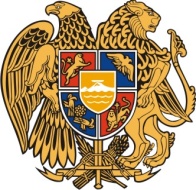 Հ Ա Յ Ա Ս Տ Ա Ն Ի     Հ Ա Ն Ր Ա Պ Ե Տ Ո Ւ Թ Յ ՈՒ ՆՇ Ի Ր Ա Կ Ի   Մ Ա Ր Զ Գ Յ ՈՒ Մ Ր Ի   Հ Ա Մ Ա Յ Ն Ք Ի   Ա Վ Ա Գ Ա Ն Ի3104 , Գյումրի, Վարդանանց հրապարակ 1Հեռ. (+374  312)  2-22-00; Ֆաքս (+374  312)  3-26-06Էլ. փոստ gyumri@gyumri.am